
АДМИНИСТРАЦИЯ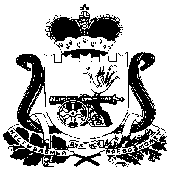 МУНИЦИПАЛЬНОГО ОБРАЗОВАНИЯ КАТЫНСКОГО СЕЛЬСКОГО ПОСЕЛЕНИЯ СМОЛЕНСКОГО РАЙОНА СМОЛЕНСКОЙ ОБЛАСТИП О С Т А Н О В Л Е Н И ЕОт « 27» октября  2015 г.                                                      №134                                      Об утверждении механизма оперативно-диспетчерского управления в системах теплоснабжения на территории МО Катынского сельского поселения Смоленского района Смоленской областиВ соответствии с Федеральным законом от 06.10.2003г № 131-ФЗ «Об общих принципах организации местного самоуправления в Российской Федерации», Федеральным законом от 27.07.2010г № 190-ФЗ «О теплоснабжении», приказом Министерства энергетики Российской Федерации от 12.03.2013 №103 № «Об утверждении правил оценки готовности к отопительному сезону», в целях обеспечения устойчивого теплоснабжения МО Катынского сельского поселения Смоленского района Смоленской областиАДМИНИСТРАЦИЯ МУНИЦИПАЛЬНОГО ОБРАЗОВАНИЯ КАТЫНСКОГО СЕЛЬСКОГО ПОСЕЛЕНИЯ СМОЛЕНСКОГО РАЙОНА СМОЛЕНСКОЙ ОБЛАСТИ ПОСТАНОВЛЯЕТ:     1. Утвердить механизм оперативно-диспетчерского управления в системах теплоснабжения МО Катынского сельского поселения Смоленского района Смоленской области согласно Приложения.      2. Настоящее постановление вступает в силу со дня подписания и подлежит размещению на официальном сайте Администрации МО Катынского сельского поселения Смоленского района Смоленской области.     3. Контроль за исполнением Постановления возложить на ведущего специалиста Батову Т.Ф.Глава муниципального образованияКатынского сельского поселения Смоленского района Смоленской области   	                    В.Э.Трусов  Приложение                                                                              к постановлению Администрациимуниципального образованияКатынского сельского поселения Смоленского района Смоленской области                                                                               от «27» октября №134Механизм оперативно-диспетчерского управленияв системе теплоснабжения на территории МО Катынского сельского поселения Смоленского района Смоленской области1. Общие положения                                                                                           1.1. Настоящий механизм оперативно-диспетчерского управления в системах теплоснабжения (далее механизм) на территории МО Катынского сельского поселения Смоленского района Смоленской области (далее МО) определяет взаимодействие оперативно - диспетчерских служб теплоснабжающих организаций, управляющих организаций и Потребителей тепловой энергии по вопросам теплоснабжения. 1.2. Основной задачей указанных организаций является обеспечение устойчивой и бесперебойной работы тепловых сетей и систем теплопотребления, поддержание заданных режимов теплоснабжения, принятие оперативных мер по предупреждению, локализации и ликвидации аварий на теплоисточниках, тепловых сетях и системах теплопотребления. 1.3. Все теплоснабжающие организации, управляющие организации, осуществляющие ремонт и содержание общего имущества многоквартирных домов, обеспечивающие теплоснабжение Потребителей в границах эксплуатационной ответственности, должны иметь круглосуточно работающие оперативно-диспетчерские службы и аварийно- восстановительные бригады. В организациях, штатными расписаниями которых такие службы не предусмотрены, обязанности оперативного руководства возлагаются на лицо, определенное соответствующим приказом. 1.4. Общую координацию действий оперативно-диспетчерских служб по эксплуатации локальной системы теплоснабжения осуществляет теплоснабжающая организация, по локализации и ликвидации аварийной ситуации - оперативно-диспетчерская служба той организации, в границах эксплуатационной ответственности которой возникла аварийная ситуация. 1.5. Для проведения работ по локализации и ликвидации аварий каждая организация должна располагать необходимыми инструментами, механизмами, транспортом, передвижными сварочными установками, аварийным восполняемым запасом запорной арматуры и материалов. Объем аварийного запаса устанавливается в соответствии с действующими нормативами, место хранения определяется руководителями соответствующих организаций. Состав аварийно-восстановительных бригад, перечень машин и механизмов, приспособлений и материалов утверждается главным инженером организации. 1.6. В случае значительных объемов работ, вызывающих длительные перерывы в теплоснабжении, распоряжением главы администрации МО к восстановительным работам привлекаются специализированные строительно- монтажные и другие предприятия поселения. 2. Взаимодействие оперативно-диспетчерских и аварийно- восстановительных служб при возникновении и ликвидации аварий на источниках энергоснабжения, сетях и системах энергопотребления2.1. При получении сообщения о возникновении аварии, отключении или ограничении энергоснабжения Потребителей диспетчер соответствующей организации принимает оперативные меры по обеспечению безопасности на месте аварии (ограждение, освещение, охрана и др.) и действует в соответствии с инструкцией по ликвидации аварийных ситуаций. 2.2. О возникновении аварийной ситуации, принятом решении по ее локализации и ликвидации диспетчер немедленно сообщает по имеющимся у него каналам связи руководству организации, диспетчерам организаций, которым необходимо изменить или прекратить работу своего оборудования и коммуникаций, диспетчерским службам Потребителей. Также о возникновении аварийной ситуации и времени на восстановление теплоснабжения Потребителей в обязательном порядке информируется единая дежурно-диспетчерская служба Смоленского района. 2.3. При возникновении аварии на внутридомовых инженерных сетях теплоснабжения диспетчер теплоснабжающей организации немедленно сообщает об этом в администрацию МО и ответственному лицу управляющей организации, осуществляющей текущий ремонт и содержание общего имущества в многоквартирном доме. 2.4. Решение о введении режима ограничения или отключения тепловой энергии Потребителям принимается руководством теплоснабжающих организаций по согласованию с ЕДДС. 2.5. Команды об отключении и опорожнении систем теплоснабжения и теплопотребления проходят через соответствующие диспетчерские службы.2.6. В случае, когда в результате аварии создается угроза жизни людей, разрушения оборудования, инженерных коммуникаций или строений, диспетчеры теплоснабжающих организаций отдают распоряжение на вывод из работы оборудования без согласования, но с обязательным немедленным извещением ЕДДС Смоленского района и Потребителей (в случае необходимости) перед отключением и после завершения работ по выводу из работы аварийного тепломеханического оборудования или участков тепловых сетей. 2.7. Лицо, ответственное за ликвидацию аварии, обязано: - вызвать при необходимости через диспетчерские службы соответствующих представителей организаций и ведомств, имеющих коммуникации сооружения в месте аварии, согласовать с ними проведение земляных работ для ликвидации аварии; - организовать выполнение работ на подземных коммуникациях и обеспечивать безопасные условия производства работ; - информировать по завершении аварийно-восстановительных работ (или какого-либо этапа) соответствующие диспетчерские службы для восстановления рабочей схемы, заданных параметров теплоснабжения и подключения потребителей в соответствии с программой пуска. 2.8. Организации и предприятия всех форм собственности, имеющие свои коммуникации или сооружения в месте возникновения аварии, обязаны направить своих представителей по вызову диспетчера теплоснабжающей организации или ЕДДС Смоленского района для согласования условий производства работ по ликвидации аварии в течение 2-х часов в любое время суток. 3. Взаимодействие оперативно-диспетчерских служб при эксплуатации систем энергоснабжения 3.1. Ежедневно после приема смены (с 8.40 до 9.00 час. и с 20.40 до 21.00 час.), а также при необходимости в течение всей смены диспетчеры теплоснабжающих организаций осуществляют передачу ЕДДС Смоленского района оперативной информации: о режимах работы теплоисточников и тепловых сетей; о корректировке режимов работы энергообъектов по фактической температуре и ветровому воздействию, об аварийных ситуациях на вышеперечисленных объектах, влияющих на нормальный режим работы системы теплоснабжения. 3.2. Для подтверждения планового отключения (изменения параметров теплоносителя) Потребителей диспетчерские службы теплоснабжающих организаций подают заявку в ЕДДС Смоленского района и информируют Администрацию МО и Потребителей за 5 дней до намеченных работ. 3.3. Планируемый вывод в ремонт оборудования, находящегося на балансе Потребителей (юридических лиц), производится с обязательным информированием ЕДДС Смоленского района за 5 дней до намеченных работ, а в случае аварии - немедленно. 3.4. При авариях, повлекших за собой длительное прекращение подачи холодной воды на котельные МО, диспетчер теплоснабжающей организации вводит ограничение холодного водоснабжения Потребителей вплоть до полного его прекращения. 3.5. При проведении плановых или аварийно-восстановительных работ на электрических сетях и трансформаторных подстанциях, которые приводят к ограничению или прекращению подачи электрической энергии на объекты системы теплоснабжения, диспетчер организации, в ведении которой находятся данные электрические сети и трансформаторные подстанции, должен сообщать, соответственно, за 10 дней или немедленно диспетчеру соответствующей теплоснабжающей организации и оперативному дежурному ЕДДС Смоленского района об этих отключениях с указанием сроков начала и окончания работ. 3.6. В случаях понижения температуры наружного воздуха до значений, при которых на теплоисточниках системы теплоснабжения не хватает теплогенерирующих мощностей, диспетчер теплоснабжающей организации по согласованию с администрацией района и администрацией МО вводит ограничение отпуска тепловой энергии Потребителям, одновременно извещая об этом ЕДДС Смоленского района. 3.7. Включение новых объектов производится только по разрешению Федеральной службы по экологическому, технологическому и атомному надзору (Ростехнадзхор) и теплоснабжающей организации с одновременным извещением ЕДДС Смоленского района. 3.8. Включение объектов, которые выводились в ремонт по письменной заявке Потребителя, производится по разрешению персонала теплоснабжающих организаций по просьбе ответственного лица Потребителя, указанного в заявке. После окончания работ по заявкам оперативные руководители вышеуказанных предприятий и организаций сообщают ЕДДС Смоленского района время начала включения. 4. Техническая документация 4.1. Документами, определяющими взаимоотношения оперативно- диспетчерских служб теплоснабжающих организаций и Потребителей тепловой энергии, являются: - настоящий Механизм; - действующая нормативно-техническая документация по технике безопасности и эксплуатации теплогенерирующих установок, тепловых сетей и теплопотребляющих установок; - внутренние инструкции, касающиеся эксплуатации и техники безопасности этого оборудования, разработанные с учетом действующей нормативно-технической документации; - утвержденные руководителями теплоснабжающих предприятий Планы действий аварийно-ремонтных бригад по ликвидации аварийных и чрезвычайных ситуаций на тепловых энергоустановках. Внутренние инструкции должны включать детально разработанный оперативный план действий при авариях, ограничениях и отключениях Потребителей при временном недостатке тепловой энергии, электрической мощности или топлива на источниках теплоснабжения. К инструкциям должны быть приложены схемы возможных аварийных переключений, указан порядок отключения горячего водоснабжения и отопления, опорожнения тепловых сетей и систем теплопотребления зданий, последующего их заполнения и включения в работу при разработанных вариантах аварийных режимов, должна быть определена организация дежурств и действий персонала при усиленном и вне расчетном режимах теплоснабжения. Конкретный перечень необходимой эксплуатационной документации в каждой организации устанавливается ее руководством.